Сегодня, 26.11.2017, в помещении ТОС «Солнечный»состоялся праздник «День матери»! Он получился очень тёплым и домашним!«День матери» – прекрасная возможность уделить вниманиесвоим матерям, бабушкам, согреть их теплом, в котором они так нуждаются.А для ТОСа этот день – еще один повод устроить для детей и их мам добрый праздник. В преддверии праздника в нашем ТОСе группа детей изготовили подарки для любимых мам - вазы.И, конечно же, сегодня, вместе с мамами отметили праздник, на котором дети исполняли песни, читали наизусть стихи, прославляя самого главного в жизни каждого ребенка человека – маму.Две очаровательные ведущие Нестерова Галина и Федотова Екатеринапридумали очень интересный сценарий. На нашем празднике «работал информационный канал», и мы увидели следующие передачи: «Новости», «Пока все дома», «Устами младенца», «Угадай мелодию», «Поле чудес».  И закончил нашу программу «прогноз погоды на завтра».Кроме того, «праздничный канал» украсили музыкальные паузы, в которых выступала группа «Неугомонные» с песнями о маме.Ни одна мама не осталась без подарка. От детей вазы, от ТОСа шары, от депутата Земского Собрания НМР сладкие вафельные торты!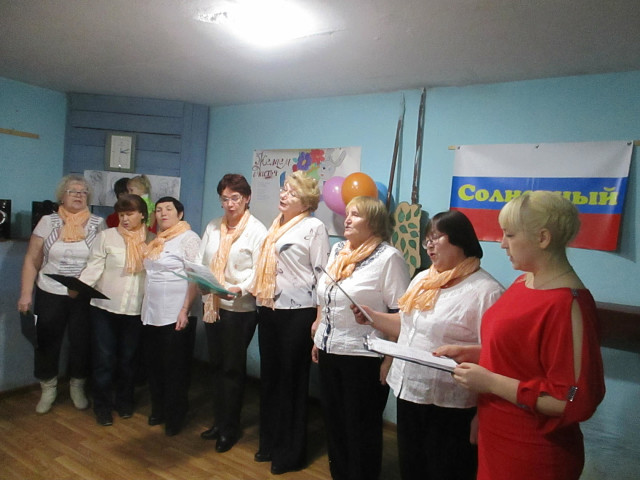 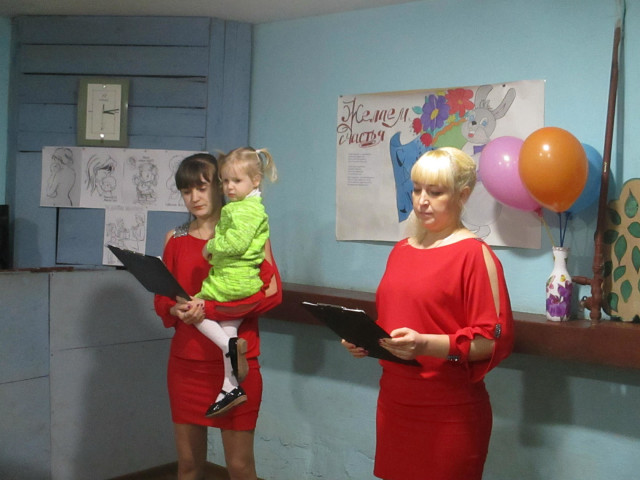 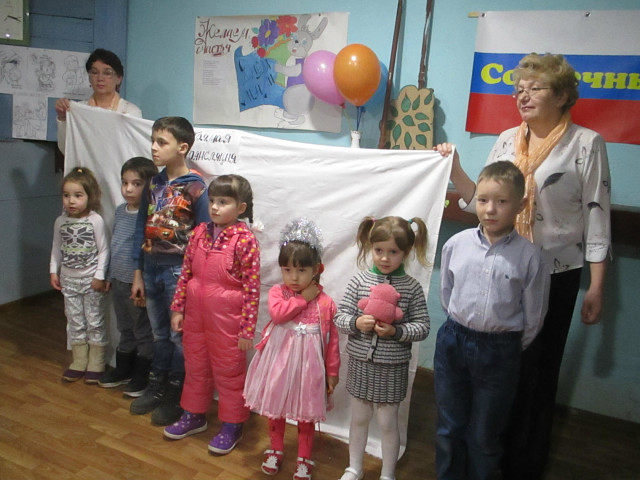 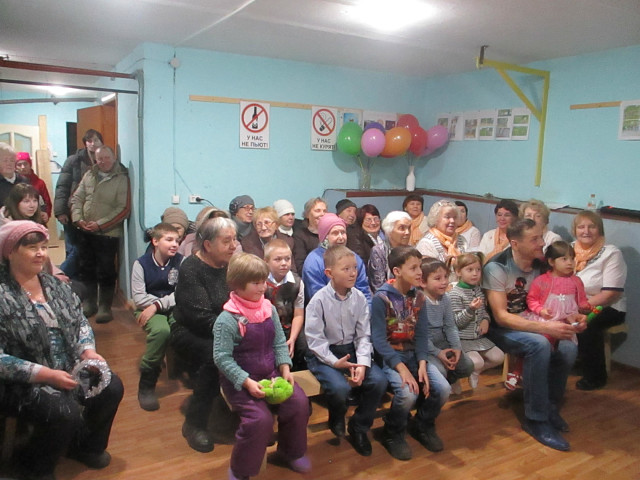 